17 декабря 2020 г. состоялось второе занятие «Школы молодого учителя».Тема: «Трудные педагогические ситуации и их решение».Занятие подготовили и провели педагоги МАОУ №13 с УИОП:- Банникова С.Г., заместитель директора по УВР,- Короткова Н.В., заместитель директора по УВР,- Филиппова Н.В., педагог-психолог,- Чертовикова М.А., учитель русского языка и литературы,- Еременко С.В., учитель английского языка,- Гильмутдинова И.Н., учитель биологии.В ходе занятия были рассмотрены следующие вопросы:- проблема мотивационно-волевой сферы современных школьников как одна из причин возникновения проблемных ситуаций,- способы активизации интеллектуальной активности (из практики работы учителя русского языка, английского языка, биологии).Занятие проведено в режиме видеоконференц-связи.Молодые педагоги приняли активное участие в обсуждении предложенных вопросов.Надеемся, что занятие Школы поможет молодым учителям избежать трудных ситуаций на уроках.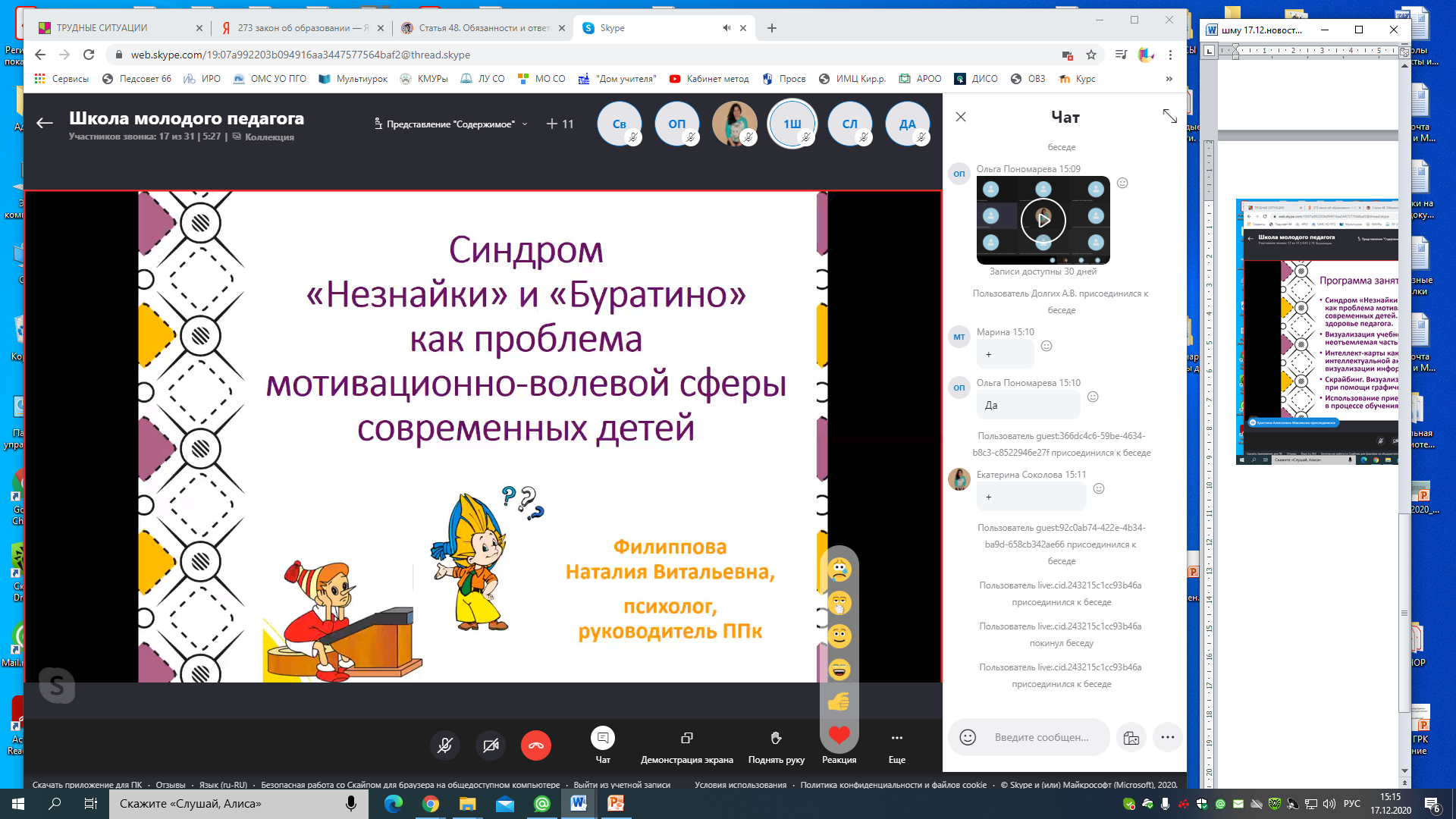 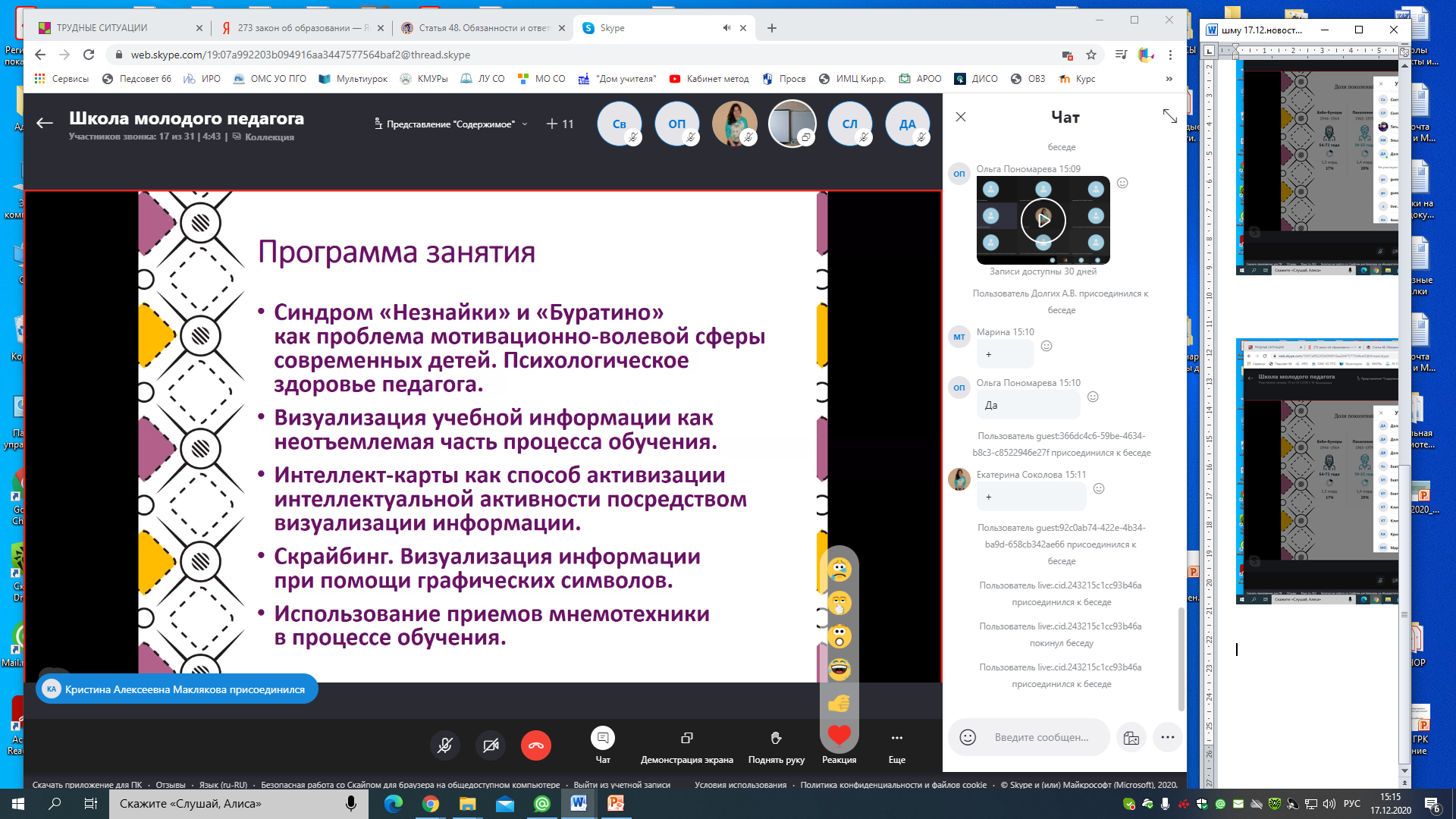 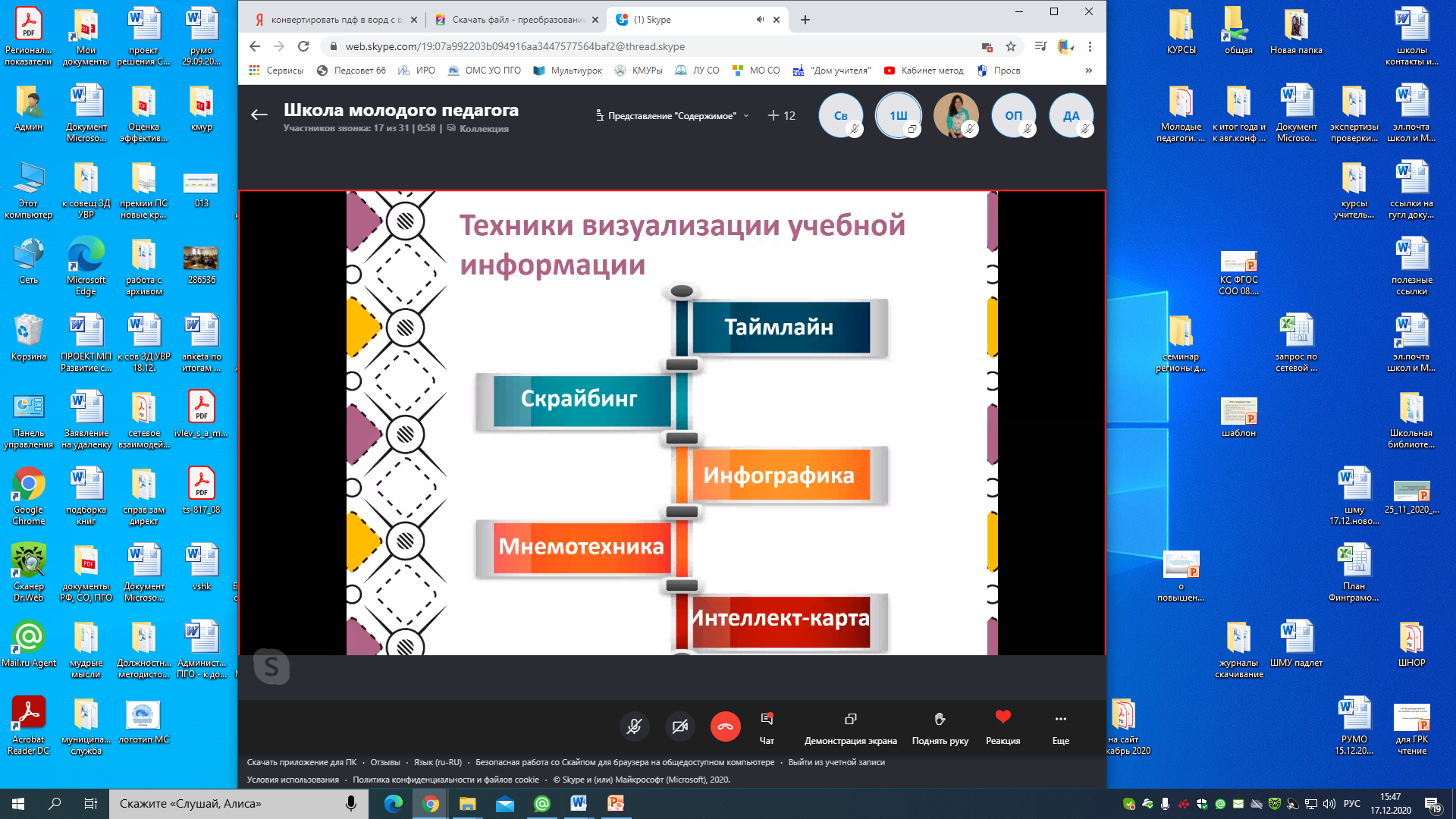 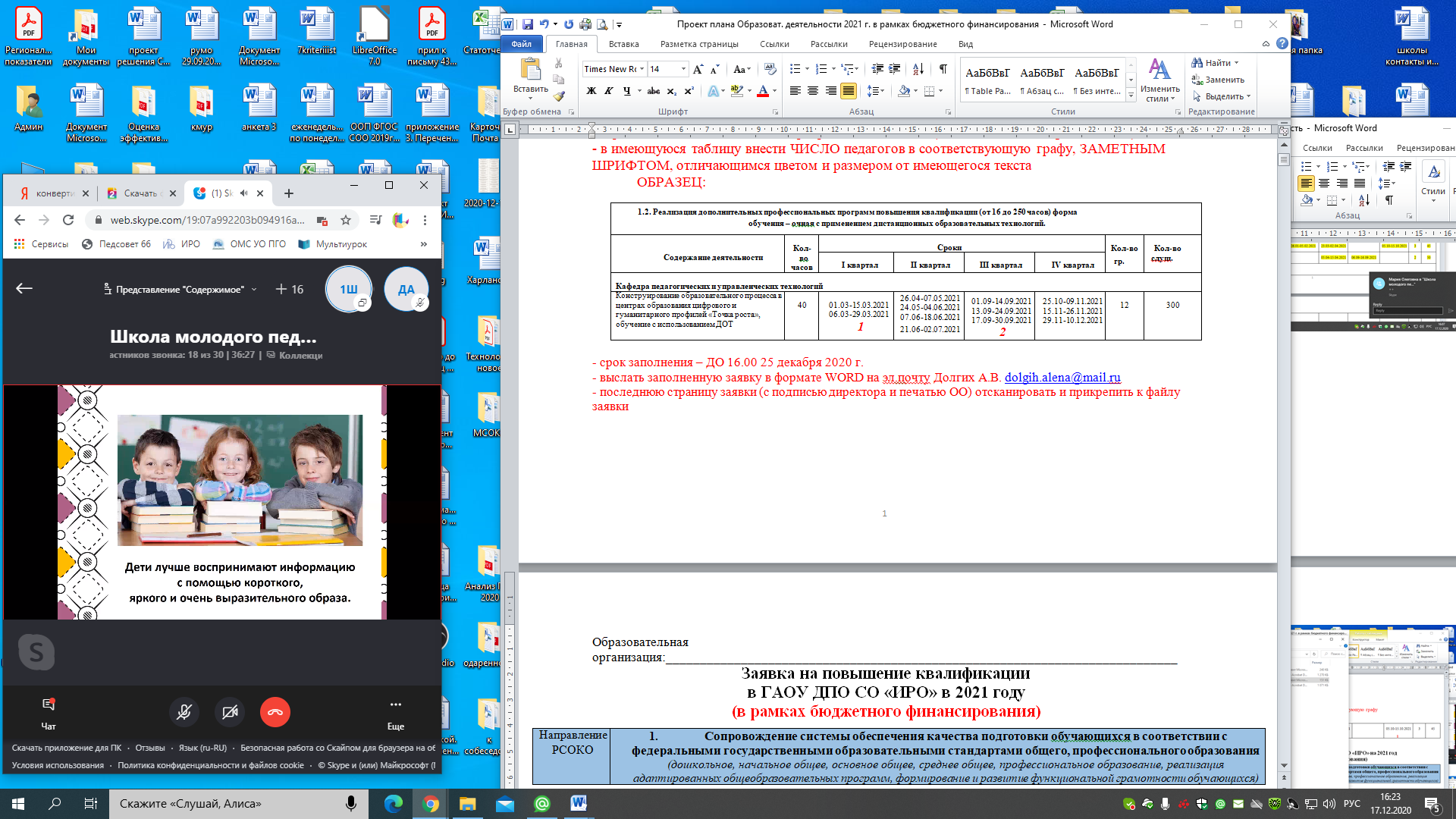 